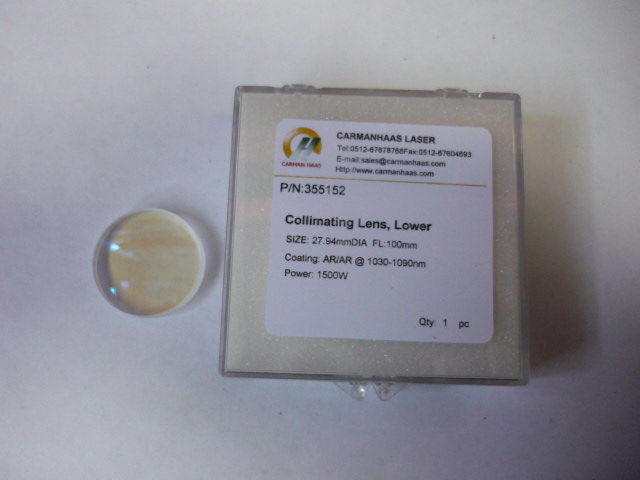 Артикул из 1СНазваниеДиаметрF0071327Нижняя коллиматорная линза для ВТ230 до 1500Вт